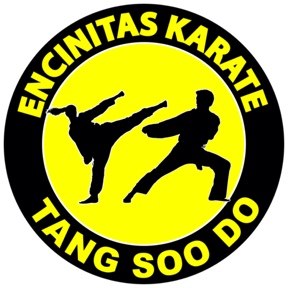 All measures of the State of California COVID-19 INDUSTRY GUIDANCE will be in place. Encinitas Karate will be posting completed copies of the San Diego County's Safe Reopening Plan and this protocol at each entrance to the studios: A copy of this plan will be provided to all staff, students, parents and guardians. A copy of this plan will be posted at each facility entrance. All parents and guardians of youth participants will be required to sign a commitment to abide by the plan requirements prior to being allowed to participate or enter the facility. This form will also outline the common symptoms of COVID-19.Encinitas Karate will acknowledge and support decisions to not participate onsite among students, parents, and staff who are uncomfortable participating for any reason. Encinitas Karate will be limiting class size to 12 (not including staff). Antibacterial hand gel is to be used upon entering the facility, this is for all members and staff alike.Social distancing has to be maintained between members at all times, this will be monitored by a member of Staff.HEALTH PROTOCOLS FOR STAFF: Encinitas Karate will train all staff on appropriate cleaning and disinfection, hand hygiene, and respiratory etiquette per CDC guidelines.Encinitas Karate will screen all staff before entering the facility, sending home any staff member who has any of the following new or worsening signs or symptoms of possible COVID-19: Cough - Shortness of breath or difficulty breathing - Chills - Repeated shaking with chills - Muscle pain - Headache - Sore throat - Loss of taste or smell - Diarrhea - Feeling feverish or a measured temperature greater than or equal to 100.0 degrees Fahrenheit - Known close contact with a person who is lab confirmed to have COVID-19. Encinitas Karate will not allow staff with new or worsening signs or symptoms listed above to return until: In the case of an individual who was diagnosed with COVID-19, all three of the following criteria are met: at least 3 days (72 hours) have passed since recovery (resolution of fever without the use of fever-reducing medications); and the individual has improvement in symptoms (e.g., cough, shortness of breath); and at least 10 days have passed since symptoms first appeared; or in the case of staff member who has symptoms that could be COVID-19 and does not get evaluated by a medical professional or tested for COVID-19, the individual is assumed to have COVID-19, and the individual may not return until they have completed the same three-step criteria listed above; or if the individual has symptoms that could be COVID-19 and wants to return to the facility before completing the above self- isolation period, the individual must obtain a medical professional's note clearing the individual for return based on an alternative diagnosis. All staff will be required to wear a face covering at all times while in the facility.All staff personal items such as bags, cell phones, personal reusable water flasks/bottles and backpacks will only be allowed in designated spaces.HEALTH PROTOCOLS FOR FACILITIES: Frequently clean and disinfect any regularly touched surfaces, such as equipment, doorknobs, tables, chairs, and restrooms per CDC guidelines. Frequently disinfect any items that come into contact with students per CDC guidelines. Make hand sanitizer, disinfecting wipes, soap and water, or similar disinfectant readily available. Place readily visible signage to remind everyone of best hygiene practices. Restrooms: The facility will post hand washing flyers from CDC on doors and in bathrooms that include symptoms of COVID-19. All facilities and equipment will be washed and pre-sanitized before and after each use. All unnecessary equipment will not be available to participants or removed from the facility such as chairs, tables, etc. HEALTH PRODOCOLS FOR STUDENTS/PARTICIPANTS:Encinitas Karate will Instruct students and staff that all recognition protocols involving physical contact such as hugs, high-fives, etc. are not allowed. Facility shall encourage the use of non- contact recognition that meet social distancing guidelines of six feet or greater. Each student will have their own space enclosed by 6ft * 6ft dividers.Encinitas Karate will require all students to wash or sanitize their hands before entering the facility. Hand sanitizer shall be available for all students throughout the facility. All students are required to use face mask or face shield. Each family should make their own decisions in this area. We have face shield and mask for purchase at the facility. Encinitas Karate will screen all students with  a non-touch thermometer before entering the facility: we will send home any students who have any of the following new or worsening signs or symptoms of possible COVID-19: Cough - Shortness of breath or difficulty breathing - Chills - Repeated shaking with chills - Muscle pain - Headache - Sore throat - Loss of taste or smell - Diarrhea - Feeling feverish or a measured temperature greater than or equal to 100.0 degrees Fahrenheit (touchless thermometers will be in use) - Known close contact with a person who is lab confirmed to have COVID-19.Encinitas Karate will not allow students with new or worsening signs or symptoms listed above to return until: In the case of an individual who was diagnosed with COVID-19, all three of the following criteria are met: at least 3 days (72 hours) have passed since recovery (resolution of fever without the use of fever-reducing medications); and the individual has improvement in symptoms (e.g., cough, shortness of breath); and at least 10 days have passed since symptoms first appeared; or in the case of a participant who has symptoms that could be COVID-19 and does not get evaluated by a medical professional or tested for COVID-19, the individual is assumed to have COVID-19, and the individual may not return until they have completed the same three-step criteria listed above; or if the individual has symptoms that could be COVID-19 and wants to return to the facility before completing the above self-isolation period, the individual must obtain a medical professional's note clearing the individual for return based on an alternative diagnosis. Maximum of 12 students per class. Facility staff will monitor student’s compliance of this safety plan while they are on the property. All Students will be required to dispose of their own trash into the garbage cans outside or in the bathrooms.Students will be required to wash their hands or use hand sanitizer before entering the studio and immediately after classes.All Students will not be allowed to mingle or leave the designated area that set for them.Physical distancing will be enforced by staff. All students’ personal items such as bags, cell phones, personal reusable water flasks/bottles and backpacks will only be allowed in the students designated spaces.All students must sign up for classes on our website before coming to class, any students who did not sign up for classes ahead of time will not be allowed to participate.DROP OFF AND PICK UP: Parents should ideally drop off kids and pick them up from the studio. If parents choose to stay and observe, they may do so from outside of the studio, while keeping proper distancing from kids and other parents.Staff will create clear pathways into and out of the facility, so the students are not coming into contact with other students upon entering or exiting the facility. Credit card or charge account payments only, no cash payments will be accepted at the facility. Payment for programs will not require credit card signature. Parents waiting / seating area will be temporarily closed. At no time will the students be allowed to intermingle or have any type of physical contact with any other students or staff members in the facility.Limiting the number of students in the facility at any one time allows for and staff to maintain at least six-feet distance from one another at all times. To assist with physical distancing, lines must be installed with six-foot markers for staff and students to maintain safe social distances to enter or exit the facility. All staff will be instructed to maintain six feet of distance from student’s and from other staff whenever feasible. Please pick up your child on time after class ends, no late pick upFACILITY CONTACT INFORMATION:You may contact the following person with any questions or comments about this protocol:Name: Santhi Castle
Phone Number: 760-635-3699
Date of Form Completed: 6/15/2020